ЗАДАЧА 1. Создайте приложение, в котором вычисляется площадь треугольника. Входные данные – длины двух сторон и величина угла между ними в градусах. Решение предусмотрите в двух вариантах:1.     ввод данных из компонентов редактирования;2.     ввод данных через окна ввода.ЗАДАЧА 2. Создайте приложение (в форме должны быть указанные компоненты):
В момент старта приложения курсор находится в поле записи имени, после нажатия клавиши ENTER или щелчка левой кнопки мыши на имени любого поля курсор переходит в соответствующий компонент для заполнения.При попадании в компонент для заполнения курсора, компонент случайным образом меняет цвет фона.Предусмотрите невозможность ввода цифр или символов в соответствующие поля.При движении мышки в заголовке формы отображаются текущие координаты положения курсора над клиентской областью формы.По нажатию кнопки ДОБАВИТЬ информация записывается в компонент Memo, расположенный в новой Форме, в конец списка. В Форме предусмотрите кнопку назад для возвращения в главную Форму.На экране всегда видна только одна форма.ЗАДАЧА 3. Создайте приложение, в котором, по выбору, можно выполнить первую или вторую задачу. Для выбора задачи добавьте главную Форму.На экране всегда видна только одна форма.КОНТРОЛЬНАЯ РАБОТА № 2ВАРИАНТ 1.ЗАДАЧА 1. Создайте приложение, в котором по нажатию кнопки ШАР в клиентской области Формы случайным образом периодично появляются и исчезают разноцветные окружности (выбор цвета случаен).Через каждые 30 секунд раздается звуковой сигнал. Форма меняет цвет. Через две минуты появляется вопрос о продолжении работы.ЗАДАЧА 2. Создайте приложение:Создается файл, в него записываются данные – фамилия, имя, заработная плата за январь, февраль, март.Предусмотрите возможность добавления данных или внесения новой информации с удалением содержимого файла, вывод содержимого файла.Посчитайте общую заработную плату, среднюю заработную плату, общую и среднюю заработную плату для определенного сотрудника.Отсортируйте файл по «фамилия».ЗАДАЧА 3. Создайте приложение, в котором, по выбору, можно выполнить первую или вторую задачу. Для выбора задачи добавьте главную Форму.На экране всегда видна только одна форма.КОНТРОЛЬНАЯ РАБОТА № 3ВАРИАНТ 1.
ЗАДАЧА 1. Создайте приложение, (используя таблицу строк) в котором осуществляется перевод мер длины:Предусмотрите возможность редактировать данные в ячейках таблицыЗАДАЧА 2. Создайте:  главное меню для приложения из задачи 1 (два-три пункта, предусмотрите возможность использования быстрых клавиш),  контекстное меню для двух-трех компонентов (по выбору).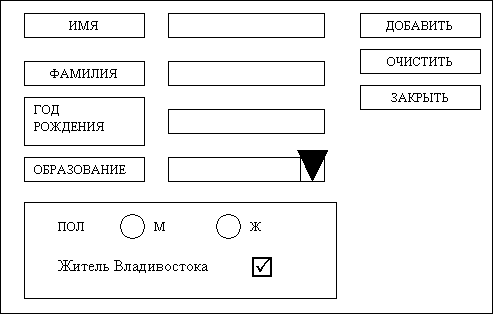 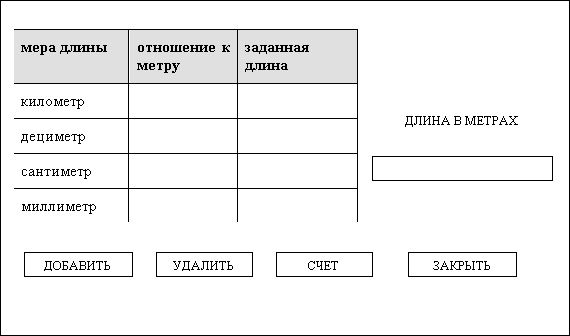 